TIPS FOR COMMUNICATING WITH     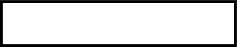 PEOPLE WHO HAVE HEARING LOSSGet the person’s attentionFace the personSpeak at a moderate paceAsk how to communicateDon’t shoutAvoid light/sun glareAvoid noisy backgroundRephrase if misunderstoodNothing in your mouthWrite, gesture or point
TIPS FOR COMMUNICATING WITH PEOPLE WHO HAVE HEARING LOSS
Get the person’s attentionFace the personSpeak at a moderate paceAsk how to communicateDon’t shoutAvoid light/sun glareAvoid noisy backgroundRephrase if misunderstoodNothing in your mouthWrite, gesture or pointTIPS FOR COMMUNICATING WITH PEOPLE WHO HAVE HEARING LOSS
Get the person’s attentionFace the personSpeak at a moderate paceAsk how to communicateDon’t shoutAvoid light/sun glareAvoid noisy backgroundRephrase if misunderstoodNothing in your mouthWrite, gesture or pointTIPS FOR COMMUNICATING WITHPEOPLE WHO HAVE HEARING LOSS
Get the person’s attentionFace the personSpeak at a moderate paceAsk how to communicateDon’t shoutAvoid light/sun glareAvoid noisy backgroundRephrase if misunderstoodNothing in your mouthWrite, gesture or point